APPLICATION FORM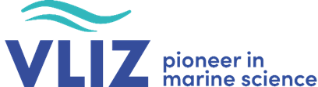 TRAVEL GRANT forBLUE SCIENCE & TECHNOLOGY SUMMER TRAINING 2023Application for the ‘‘Travel grant for the Blue Science & Technology Summer Training 2023’ is only valid if the following documents are submitted by email to filantropie@vliz.be no later than 7 June 2023. Use the subject line ‘Motivation letter - travel grant - Blue S&T 2023’.	this application form (fully completed, max. 2 pages)	your curriculum vitae	a consent letter of your supervisor (free format)	a copy of your master’s degree or prove of your doctoral grant  General informationMotivation for participation at Blue S&T Summer TrainingName of the applicantDate of birth of the applicantUniversity or research institute you are affiliated toAre you a master or a PhD student?Name of your supervisor University or research institute your supervisor is affiliated toMotivate why a participation at the Blue Science & Technology Summer Training is an added value to your scientific career.   Can you think of a possible link with a Flemish marine research group in order to exchange scientific experience?  max. 40 lines (font: Calibri, font size: 10) 